EL84   6BQ5	Paar  2              	#1005 + #1007Messdaten können auf      http://dbl.musicweb.ch/tubedata	heruntergeladen  werden.Paarmessdaten beide Röhren übereinander gelegt: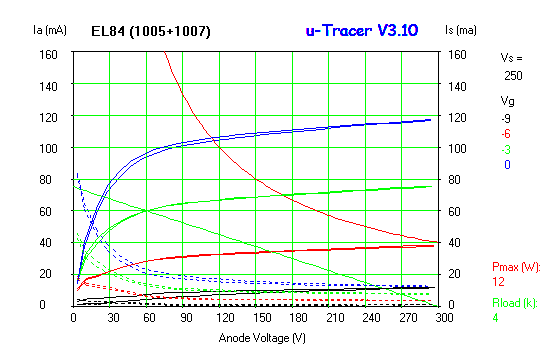 
#1005#1007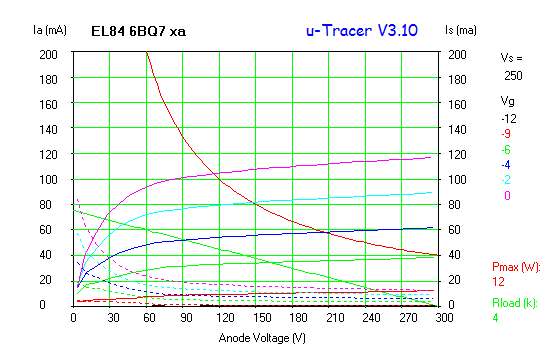 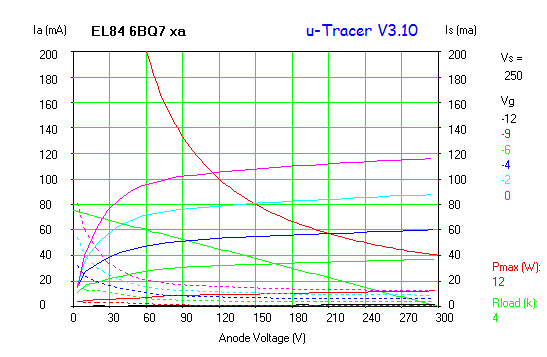 